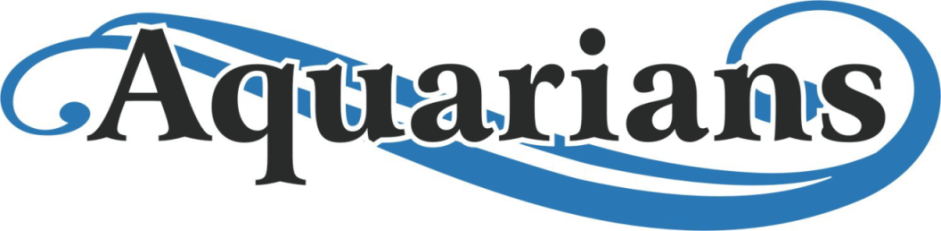 Ideas for Raffle table June 22ndTabletSmart watchHillberg and Berk earringsHover boardWireless Headphones – received!Cooler with wheels  - received!Ernies gift cards so we can put them together to purchase bigger itemsGogglesQuick dry towels-receivedGift cards from various places in Grande Prairie(starbucks)Movie passes – received!Speedo Swim bagYoga matt’sWater bottles Coffee mugsEastlink youth 10 punch pass Outdoor activities (bean bag toss, ladder ball, bocce ball, etc. )BUSINESSES THAT HAVE BEEN ASKED FOR DONTATIONS:Mastermind toysStickey’s candyChatters hair salonClay and cupcakesWapiti Bean and co.Starbucks Mission heightsMenchiesBrogan SafetySemcamsRiley TransferNorthern MetallicKindred CreationsNorth point (GPR)RadiumGreggs Distributers PRIZES WE HAVE COLLECTED SO FAR:$80 in Cineplex gift cardsHand painted framed pictureCooler on wheelsHandmade wooden picture of mountains from Kindred CreationsHandmade wood stuffed animal holder3 jump yard passes “Big joe” floaty from Costco2 sets of waterproof wireless headphonesGift basket with various summer things including Frisbee golf2 family drop in swim passes for the eastlink1hr message gift cardNintendo Switch with Mario kart 8 delux